ÉNERGIE MÉCANIQUE1) Travail mécaniqueTravail d’un force constante en translationLe travail W d’une force constante dont le point d’application se déplace de A vers B est donné par la relation :.   est la produit scalaire des vecteurs  et . W() = F  l  cos     avec  angle entre  et .W est exprimé en joule (J), F en newton (N), la distance l entre A et B en mètre (m).Le travail est moteur lorsque la force agit dans le sens du déplacement : W > 0 si  0 <   < 90°  (cos  > 0).Le travail est résistant lorsque la force agit dans le sens contraire du déplacement : W < 0 si    > 90°  (cos  < 0).Le travail est nul lorsque la force agit perpendiculairement au déplacement : W = 0 si    = 90°  (cos   = 0).Travail du poids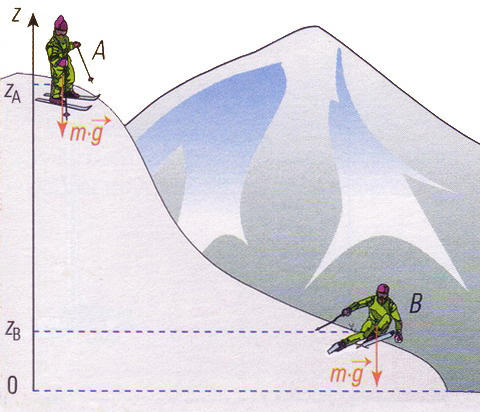 Travail d’un couple de forces
2) Puissance mécaniquePuissance moyenne d’une forceLa puissance moyenne P d’une force est définie par la relation :Pour un déplacement l du point d’application de à la vitesse v : W = F . l = F . v . t,   d’où  P =   =  F . v  (F en N et v en m.s-1)Puissance d’un coupleLa puissance d’un couple est définie par la relation :3) Énergie mécaniqueÉnergie cinétiqueLors d’un accident de la route, les dégâts constatées sont liés à l’énergie
cinétique des véhicules : ils sont d’autant plus important que la vitesse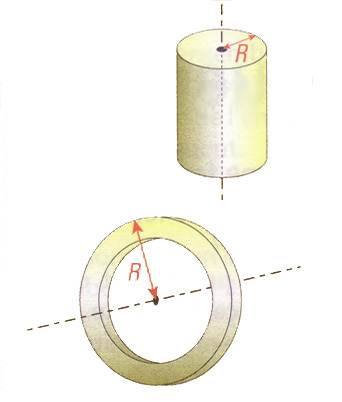 et la masse sont plus grandes.Par définition, l’énergie cinétique Ec =d’un solide de masse m,
animé d’un mouvement de translation à la vitesse v, est donné
par la relation :On démontre aussi que l’énergie cinétique d’un solide de moment d’inertie J, animé d’un mouvement de rotation à la vitesse , est donné par la relation :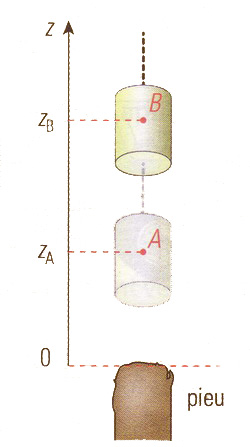 Énergie potentielle de pesanteurL’énergie potentielle Ep d’un solide de masse m à l’altitude z, est donné par la
relation :Lorsque le solide passe de l’altitude zB à l’altitude zA, son poids effectue le
travail m . g (zA – zB) et l’énergie potentielle subit la variation
Ep = m . g (zA – zB) . Donc W(m.) = – EpÉnergie mécanique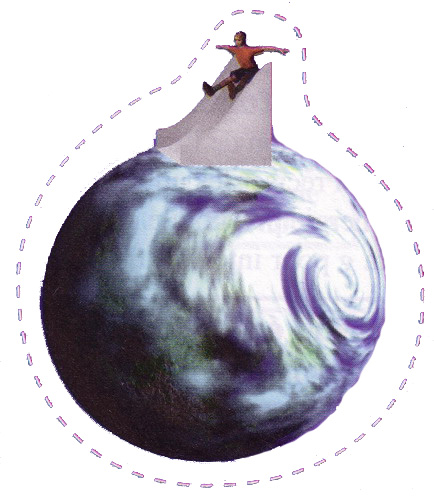 Qu’est-ce qu’un système isolé ?Un système est isolé s’il n’y a aucun transfert d’énergie entre le système etle milieu extérieur, c’est-à-dire aucun échange de chaleur et de travail.D’après le principe de conservation de l’énergie, l’énergie totale du système reste constante, d’où la relation :4) Théorème de l’énergie cinétique.........................................................................................................................................................................................................................................................................................................................................................................................................................................................................................................................................................................................................a.  Cas d’un solide soumis à son seul poids et subissant une variation d’altitude m.v2B –  m.v2A = W (m.)b.  Cas d’un solide en translation m.v2B –  m.v2A = W ()c.  Cas d’un solide en rotation J. 2B –  J. 2A = W(couple)